Apprendre et réviser grâce à internetChers élèves,J’espère que vous allez toutes et tous toujours bien, ainsi que vos proches et que ces dernières semaines ne vous semblent pas trop longues.Prochainement, vous recevrez les correctifs des dossiers du mois de mars. Ils seront disponibles via la page internet de l’école.En attendant, voici quelques adresses de sites web pour apprendre et travailler les cours de langues (anglais et/ou néerlandais) via des exercices de grammaire (conjugaison, structures de phrases …), de vocabulaire (par thèmes, mots qui se ressemblent …) ou des jeux. Vous en connaissez peut-être déjà quelques-uns. Evidemment, vous n’êtes pas obligés de les visiter chaque jour. Planifiez votre travail et dans ce cas-ci, les consultations de ces sites. En aucun cas, le but est de passer des heures devant vos écrans. Ces sites sont gratuits mais pour certains d’entre eux, vous devrez vous créer un compte. Si vous ne le souhaitez pas, passez à un autre site. N’hésitez pas à surfer, tester, revenir en arrière … pour vous y retrouver sur les différents sites. C’est ainsi que je procède lorsque je découvre quelque chose de nouveau. N’hésitez pas non plus à retravailler les matières (grammaire et vocabulaire) vues les années scolaires passées. Un rappel fait toujours du bien et n’est jamais inutile. C’est le moment de faire des fouilles et de ressortir vos cours des années précédentes. Voici la liste des sites que je vous propose de consulter. Il suffit de taper le nom dans Google ou dans un autre moteur de recherche et vous aurez un accès direct au site en question.ANGLAISgymglish.comduolingo.comanglaisfacile.com  	en haut à droite, précisez le thème lexical ou grammatical que vous recherchez (exemples : present simple, public places, prepositions …) et cliquez sur « enter » (vous pouvez aussi taper les sujets en français).loecsen.com  	le vocabulaire est travaillé sous forme de quiz/associations et vous entendez la prononciation des mots et phrases. Si vous descendez le curseur, vous trouverez les listes de vocabulaire des thèmes travaillés (une colonne en français, une colonne en anglais) avec version imprimable de ces listes (pas d’obligation de les imprimer).linguee.com  dictionnaire anglais-français et français-anglais avec prononciationNÉERLANDAISnlfacile.com  idem que pour l’anglais (voir ci-dessus).loecsen.com  idem que pour l’anglais (voir ci-dessus).taalblad.be  sur la page d’accueil, cliquez sur « oefen Nederlands » et choisissez les exercices en fonction de l’année dans laquelle vous êtes. Exemples : 	pour les élèves de 3SA-EP2-LM, possibilité de travailler les subordonnées (bijzin). pour les élèves de 1ère année et années supérieures (aussi en 3TQ et 4TQ), il y a différents exercices à propos de mots qui se ressemblent comme « huis – thuis », « ons – onze », « u – uw »…Pour les deux langues, je conseille également le site « jereussis.be » : sur la page d’accueil, cliquez sur l’encart « confinement », ensuite sur « réussir le CE1D » et finalement sur « parcourir » en dessous de la matière que vous souhaitez travailler (CE1D anglais ou CE1D néerlandais). Vous pourrez vous exercer à l’audition en anglais ou en néerlandais. Les textes sont classés par ordre de difficulté croissante. Différents thèmes sont abordés comme la famille, la description physique, les sports … Remarque pour les élèves de 1ère année : seuls les premiers textes vous sembleront faciles et seront compréhensibles pour vous. Ce qui est normal car vous n’avez pas encore appris tout le vocabulaire ni la grammaire nécessaires pour comprendre tous les textes. Mais n’hésitez pas, tout de même, à écouter chaque document sonore afin de vous familiariser avec la prononciation en néerlandais ou en anglais et peut-être déjà essayer de comprendre de nouveaux mots. Remarque pour tous les élèves : je rappelle qu’il n’est pas nécessaire de comprendre CHAQUE mot pour pouvoir résumer une situation ou une conversation.Pour ces exercices à l’audition, procédez comme suit :écoutez une première fois le texte dans son entièreté, sans pausesréécoutez le texte autant de fois que nécessaire en faisant des pauses afin de résumer, en français, sur une feuille de bloc les éléments que vous comprenez.Si vous avez des frères et/ou sœurs en primaire, ils/elles pourront également trouver des exercices par année sur ce site. Il suffit de choisir l’année d’étude, ensuite la matière à travailler et de cliquer sur « extrait » pour obtenir des exemples d’exercices.Découvrez également par vous-même : n’hésitez pas à taper des mots-clés dans les moteurs de recherche pour trouver des sites, des applications, des vidéos … concernant l’apprentissage des langues.Si vous (re)trouvez, à domicile, des livres d’exercices en anglais et/ou néerlandais (en préparation au CE1D par exemple ou des cahiers de vacances) et que vous n’avez jamais, très peu ou pas suffisamment travaillé dedans, utilisez-les, complétez-les. S’il n’y a pas de correctif disponible, je veux bien corriger ces exercices via un envoi par mail à l’adresse inscrite à la fin de ce document et en respectant les consignes suivantes, à savoir : votre écriture doit être lisible ET le document correctement scanné. N’oubliez pas d’inscrire votre nom et prénom sur CHAQUE document envoyé. J’essaierai de répondre dans un délai raisonnable à votre mail.N’oubliez pas non plus que la phrase « je ne comprends pas donc je ne fais pas » n’est pas une bonne excuse. Utilisez un dictionnaire (version papier ou sur le net) pour trouver la traduction de mots nouveaux.Bonnes découvertes, bon travail et bon amusement.Continuez à prendre soin de vous et de vos proches.Madame Deneumoustierdeneumoustier.sabrina@agrisaintgeorges.be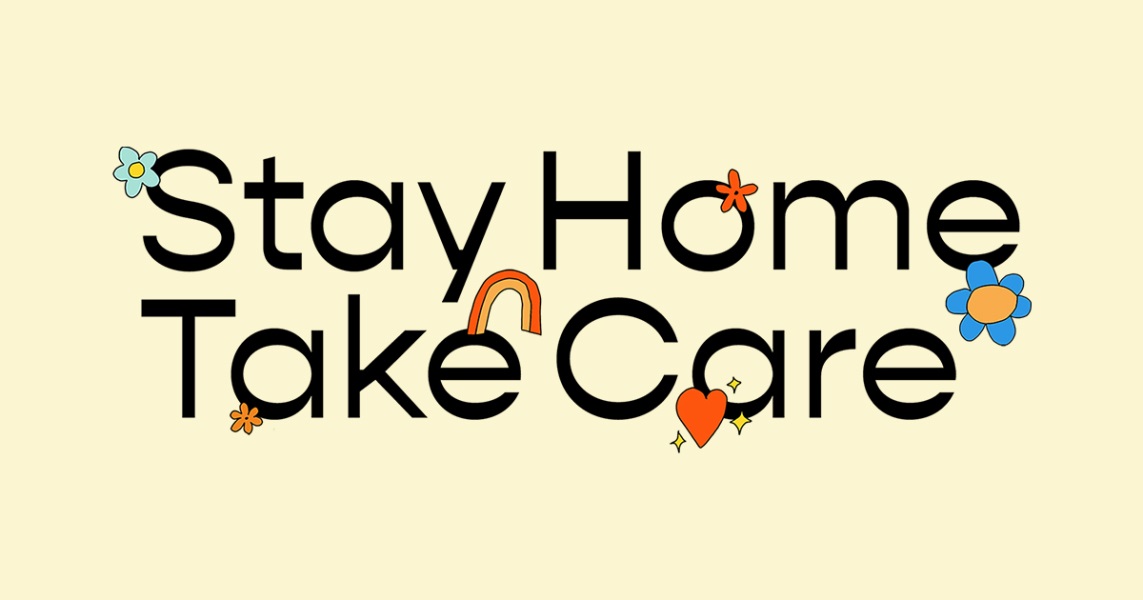 